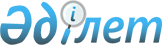 О внесении изменений в приказ Министра культуры и спорта Республики Казахстан от 26 июля 2017 года № 216 "Об утверждении Правил ранжирования видов спорта в Республике Казахстан"Приказ Министра культуры и спорта Республики Казахстан от 30 октября 2017 года № 291. Зарегистрирован в Министерстве юстиции Республики Казахстан 3 ноября 2017 года № 15969.
      В соответствии с подпунктом 63) статьи 7 Закона Республики Казахстан от 3 июля 2014 года "О физической культуре и спорте" ПРИКАЗЫВАЮ:
      1. Внести в приказ Министра культуры и спорта Республики Казахстан от 26 июля 2017 года № 216 "Об утверждении Правил ранжирования видов спорта в Республике Казахстан" (зарегистрированный в Реестре государственной регистрации нормативных правовых актов за № 15509, опубликованный в Эталонном контрольном банке нормативных правовых актов Республики Казахстан 4 сентября 2017 года) следующие изменения:
      в Правилах ранжирования видов спорта в Республике Казахстан, утвержденных указанным приказом:
      пункт 24 изложить в следующей редакции: 
      "24. Для рассмотрения поступившего оценочного листа уполномоченный орган создает республиканскую комиссию, а местный исполнительный орган – региональную комиссию.";
      пункт 25 изложить в следующей редакции: 
      "25. Члены республиканской или региональной комиссий рассматривают оценочный лист, высчитывают удельный вес и итоговый балл каждого ранжируемого вида спорта в соответствии с главой 2 настоящих Правил.";
      пункт 32 изложить в следующей редакции: 
      "32. Республиканский перечень приоритетных видов спорта (далее - республиканский перечень) утверждается на основании протокола республиканской комиссии не позднее 1 ноября календарного года.";
      часть вторую пункта 33 изложить в следующей редакции:
      "Региональный перечень утверждается на основании протокола республиканской комиссии не позднее 30 ноября календарного года.";
      приложение 9 исключить.
      2. Комитету по делам спорта и физической культуры Министерства культуры и спорта Республики Казахстан в установленном законодательством порядке обеспечить:
      1) государственную регистрацию настоящего приказа в Министерстве юстиции Республики Казахстан;
      2) в течение десяти календарных дней со дня государственной регистрации настоящего приказа направление его копии в бумажном и электронном виде на казахском и русском языках в Республиканское государственное предприятие на праве хозяйственного ведения "Республиканский центр правовой информации" для официального опубликования и включения в Эталонный контрольный банк нормативных правовых актов Республики Казахстан;
      3) в течение десяти календарных дней после государственной регистрации настоящего приказа направление его копии на официальное опубликование в периодические печатные издания;
      4) размещение настоящего приказа на интернет-ресурсе Министерства культуры и спорта Республики Казахстан;
      5) в течение десяти рабочих дней после государственной регистрации настоящего приказа представление в Департамент юридической службы Министерства культуры и спорта Республики Казахстан сведений об исполнении мероприятий, предусмотренных подпунктами 1), 2), 3) и 4) настоящего пункта.
      3. Контроль за исполнением настоящего приказа возложить на курирующего вице-министра культуры и спорта Республики Казахстан.
      4. Настоящий приказ вводится в действие по истечении десяти календарных дней после дня его первого официального опубликования.
					© 2012. РГП на ПХВ «Институт законодательства и правовой информации Республики Казахстан» Министерства юстиции Республики Казахстан
				
      Министр культуры и спорта
Республики Казахстан

А. Мухамедиулы
